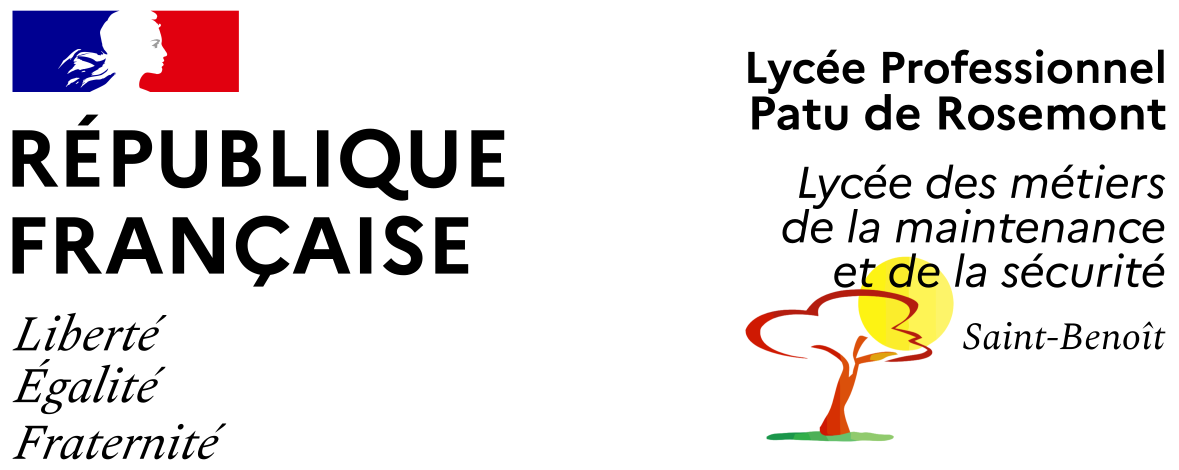 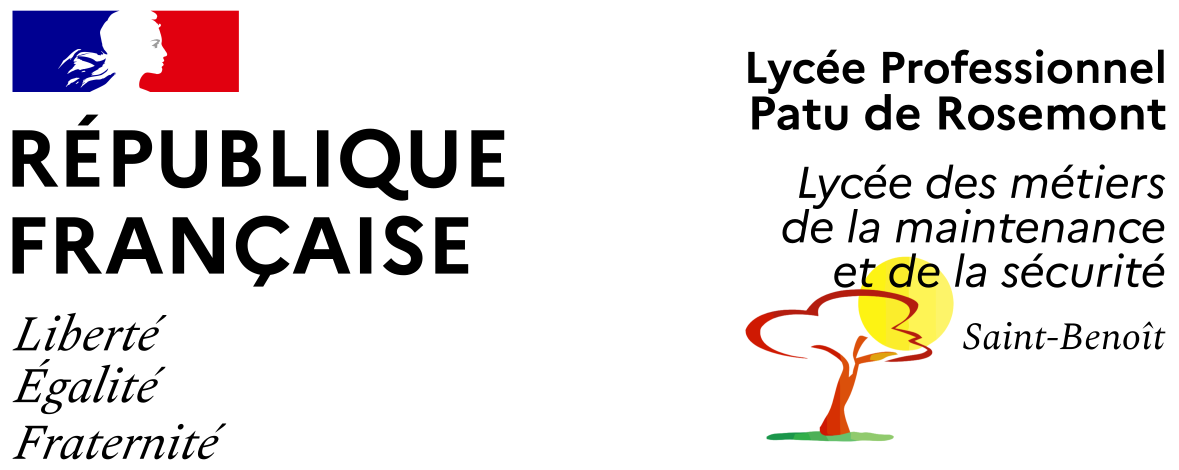 Merci de respecter les jours et horaires prévus pour l’inscription de votre enfant (première lettre du nom de famille)PIECES A FOURNIR Votre enfant a été affecté au LP Patu de Rosemont pour la rentrée scolaire 2023-2024, aussi nous vous demandons de vous présenter en salle de permanence, selon le planning prévu, muni du dossier d’inscription et des pièces demandées. tout dossier incomplet sera refusé.	POUR LA VIE SCOLAIRE Notification d’affectation au LP Patu de Rosemont     Photocopie de tous les bulletins scolaires de l’année 2022-2023 Assurance scolaire 2023-2024 en cours de validité (ou de responsabilité civile, au nom de l’élève)2 photos d’identité récentes (avec au dos de la photo les nom, prénom et classe de l’élève) Présentation de toutes les pages écrites du livret de famille (parents et tous les enfants)Photocopie du justificatif de l’autorité parentale si l’enfant est placéJustificatif d’adresse : Photocopie facture d’eau, d’électricité ou de téléphone de moins de 3 moisPhotocopie recto/verso de la pièce d’identité du responsable légal Une cotisation pour l’achat de 5 tee-shirt 60.50 euros Une copie du Plan d’Accompagnement Personnalisé pour les élèves concernés Une copie de la notification MDPH pour les élèves concerncésUne copie de l’ASSR2 Une cotisation de 10 euros pour l’inscription à l’UNSS POUR L’INFIRMERIELa fiche RECTO/VERSO « Dossier infirmier » remplie et signéePhotocopie attestation sécurité sociale ou CMUPhotocopie carnet de santé (pages vaccins)Questionnaire de santé à compléterLe RIB du responsable légal pour tous les élèves (indiquer nom, prénoms, classe 2023/2024)DATESSECTIONSDIVISIONSHORAIRESMercredi 3 JuilletBac Pro Métiers du Pilotage et de la Maintenance d’Installations AutomatiséesBac Pro Carrossier peintre automobileDossiers passerelles2PMIA2PCARPasserelles vers 1ère PROMATIN :A  à  F de7h45 à 8h45G à L de 8h45 à 9h45M à R de 10h15 à 10h45S à Z de 11h15 à 11h45Jeudi 4 JuilletBac Pro Métiers de la Maintenance des Matériels et des Véhicules2PMVM A, B et CMATIN :A  à  F de 7h45 à 8h45 G à L de 8h45 à 9h45M à R de 10h15 à 10h45S à Z de 11h15 à 11h45Jeudi 4 JuilletBac Pro Métiers des Transitions Numérique et Energétique2PTNE A et BAPRES-MIDI :A à H de 13h30 à 14h30I à P de 14h30 à 15h30Q à Z de 15h30 à 16h30Vendredi 5 JuilletSTS Maintenance des Systèmes Opt ASTS ElectrotechniqueMention Complémentaire Maintenance des Installations Oléo-Hydraulique et pneumatiqueSTS MS 1STS ELEC 1MC MIOPMATIN :A  à  F de 7h45 à 8h45 G à L de 8h45 à 9h45M à R de 10h15 à 10h45S à Z de 11h15 à 11h45Vendredi 5 JuilletCAP Métiers du BoisCAP Maintenance des Matériels agricoles et des espaces verts1MEN1CHARP1MMAGRIEVAPRES-MIDI :A à H de 13h30 à 14h30I à P de 14h30 à 15h30Q à Z de 15h30 à 16h30Lundi 8 JuilletCAP Métiers de la Mode- vêtement flouCAP Carrossier automobile et peintre automobileCAP Maintenance des Véhicules1MMVF 1CAR1MVPMATIN :A  à  F de 7h45 à 8h45 G à L de 8h45 à 9h45M à R de 10h15 à 10h45S à Z de 11h15 à 11h45Lundi 8 JuilletCAP Equipier Polyvalent De CommerceMention Complémentaire1EPCMCERV MCVPTHAPRES-MIDI :A à H de 13h30 à 14h30I à P de 14h30 à 15h30Q à Z de 15h30 à 16h30Mardi 9 JuilletBac Pro Métiers de la SécuritéCAP Sécurité2PMDS1AS A et BMATIN :A  à  F de 7h45 à 8h45 G à L de 8h45 à 9h45M à R de 10h15 à 10h45S à Z de 11h15 à 11h45Mardi 9 JuilletBac Pro Métiers Relation ClientsBac Pro Métiers de l’Agencement, de la Menuiserie et de l’Ameublement et bac pro Technicien constructeur bois2PMRC2PAMATCBAPRES-MIDI :A à H de 13h30 à 14h30I à P de 14h30 à 15h30Q à Z de 15h30 à 16h30Mercredi 10 juillet 7h45 – 11h45 Les retardataires7h45 – 11h45 Les retardataires7h45 – 11h45 Les retardatairesBourses des lycéesDemi-pension et internat Carte de cafétériaElèves venant de 3e-l’accusé de réception de la demande de bourse du lycée faite au collègeLycéens non boursiers-demande à faire en ligne -ou dossier papier à retirer sur place-numéro fiscalRedoublement, réorientation, changements de situation-dossier Vérification des Ressources à retirer sur placeDemi-pension-fiche DP/internat complétée et signée-1 photo-si l’élève est placé : attestation de prise en charge -si boursier : l’accusé de réception de la demandeInternat-chèque d’avance de 150€ si non boursier- un dossier sera remis sur place par la vie scolairePrésenter le carnet de liaison au service gestion dès la rentrée.Elèves venant de 3e-l’accusé de réception de la demande de bourse du lycée faite au collègeLycéens non boursiers-demande à faire en ligne -ou dossier papier à retirer sur place-numéro fiscalRedoublement, réorientation, changements de situation-dossier Vérification des Ressources à retirer sur placeLes cartes de cafétéria, de demi-pension et d’internat doivent être restituées en fin de scolarité. Toute carte non rendue ou rééditée sera facturée 6€ (prévoir l’appoint ou chèque).Les cartes de cafétéria, de demi-pension et d’internat doivent être restituées en fin de scolarité. Toute carte non rendue ou rééditée sera facturée 6€ (prévoir l’appoint ou chèque).